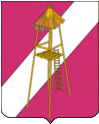 АДМИНИСТРАЦИЯ  СЕРГИЕВСКОГО СЕЛЬСКОГО ПОСЕЛЕНИЯКОРЕНОВСКОГО РАЙОНАПОСТАНОВЛЕНИЕ2 февраля 2024 года                                                                                          № 11ст. СергиевскаяОб утверждении годового отчета о реализации ведомственной целевой программы «Противодействие коррупции в Сергиевском сельском поселении Кореновского района» на 2023-2025 года»В соответствии с Порядком принятия решений о разработке, реализации и оценки эффективности долгосрочных целевых программ в Сергиевском сельском поселении Кореновского района, утвержденным постановлением администрации Сергиевского сельского поселения Кореновского района от 23 октября 2020 года № 104  «Об утверждении Порядка разработки, утверждения и реализации ведомственных целевых программ в Сергиевском сельском поселении Кореновского района», администрация Сергиевского сельского поселения постановляет:1. Утвердить годовой отчет о реализации ведомственной целевой программы «Противодействие коррупции в Сергиевском сельском поселении Кореновского района» на 2023-2025 года».2. Контроль за выполнением настоящего постановления возложить на начальника финансового отдела администрации Сергиевского сельского поселения Кореновского района И.Г. Гацко.3. Разместить настоящее постановление в  информационно-телекоммуникационной сети Интернет на официальном сайте администрации Сергиевского сельского поселения  Кореновского района и обнародовать в установленном порядке.4.  Постановление  вступает в силу после его официального обнародования.Глава Сергиевского сельского поселения Кореновского района                                                                         А.П. МозговойЛИСТ СОГЛАСОВАНИЯ проекта постановления администрации Сергиевского сельского поселения Кореновского района от 02.02.2024 № 11«Об утверждении годового отчета о реализации ведомственной целевой программы «Противодействие коррупции в Сергиевском сельском поселении Кореновского района» на 2023-2025 года»Проект подготовлен и внесен:Финансовым отделомадминистрации Сергиевскогосельского поселенияКореновского районаНачальник отдела                                                                                      И.Г. ГацкоВедущий специалист                                                                              Т.А. КуслийСогласовано:Ведущий специалист общего отдела администрации Сергиевскогосельского поселенияКореновского района                                                                           Е.А.РохманкаОТЧЕТо ходе реализации ведомственной целевой программы«Противодействие коррупции в Сергиевском сельском поселении Кореновского района» на 2023-2025 года»(финансирование программы)по состоянию на 31.12.2023 годСергиевское сельское поселение Кореновского районатыс. рублейГлава Сергиевского Сельского поселения Кореновскогорайона                                                                                                                                                                                                                А.П. МозговойНачальник финансового отдела                                                                                                                                                                      И.Г. ГацкоОТЧЕТо ходе реализации ведомственной целевой программы (оценка достижения целевых индикаторов)по состоянию на 31.12.2022 годВедомственная целевая программа «Противодействие коррупции в Сергиевском сельском поселении Кореновского района» на 2023-2025 года» Сергиевское сельское поселение Кореновского районаГлава СергиевскогоСельского поселения Кореновскогорайона                                                                                                                                                                                                                     А.П. МозговойНачальник финансового отдела                                                                                                                                                                          И.Г. ГацкоКуслий Тамара Александровна8(86142)98638ПРИЛОЖЕНИЕ № 1УТВЕРЖДЕНпостановлением администрации Сергиевского сельского поселения Кореновского районаот 02.02.2024  № 11Наименование мероприятияКБККБККБККБКСроки реализацииОбъем финансирования (утверждено программой)Объем финансирования (утверждено программой)Объем финансирования (утверждено программой)Объем финансирования (утверждено программой)Объем финансирования (утверждено программой)Предельный объем финансирования (лимит инвестиций)Предельный объем финансирования (лимит инвестиций)Предельный объем финансирования (лимит инвестиций)Предельный объем финансирования (лимит инвестиций)Предельный объем финансирования (лимит инвестиций)Фактически профинансированоФактически профинансированоФактически профинансированоФактически профинансированоФактически профинансированоОбъем выполнения работ (документально подтверждено)Объем выполнения работ (документально подтверждено)Объем выполнения работ (документально подтверждено)Объем выполнения работ (документально подтверждено)Объем выполнения работ (документально подтверждено)Наименование мероприятияРаздел, подразделЦелевая статьяВид расходовКОСГУСроки реализациивсегоФедерал.бюджетКраевой бюджетМестный бюджетВнебюджет.источникивсегоФедерал.бюджетКраевой бюджетМестный бюджетВнебюджет.источникивсегоФедерал.бюджетКраевой бюджетМестный бюджетВнебюджет.источникивсегоФедерал.бюджетКраевой бюджетМестный бюджетВнебюджет.источники1234567891011121314151617181920212223242526Публикация в газете информациипо проведению публичных слушаний, Устава,Исполнения бюджета, Проект бюджета (314,07 см2 )01130510000000244226январь, февраль, март, апрель, май, июнь, июль, август, сентябрь, октябрь, ноябрь, декабрь 2023 года5,05,05,05,05,05,05,05,0Всего по программе5,05,05,05,05,05,05,05,0ПРИЛОЖЕНИЕ № 2УТВЕРЖДЕНпостановлением администрации Сергиевского сельского поселения Кореновского районаот 02.02.2024 № 11№ п/пНаименование мероприятияСубъект бюджетного планированияЦель программыЗадачи программыНаименование целевых индикаторовСроки реализации программыПлановые показатели индикатора по программеФактические показателииндикатораУровень выполнения, в %1Публикация в газете информации по проведению публичных слушаний, Устава,Исполнения бюджета, Проект бюджета (314,07 см2 )Сергиевское сельское поселениенедопущение коррупции, её проявлений во всех сферах жизнедеятельности Сергиевского сельского поселения; создание системы противодействия коррупции; отсутствие коррупции, её влияния на активность и эффективность деятельности администрации Сергиевского сельского поселения;обеспечение защиты прав и законных интересов граждан и организаций от угроз, связанных с коррупцией;проведение эффективной политики по предупреждению коррупции в администрации Сергиевского сельского поселения;укрепление доверия жителей Сергиевского сельского поселения к органам местного самоуправления. оценка существующего уровня коррупции; предупреждение коррупционных правонарушений путём привлечения широких слоёв населения и вовлечения институтов гражданского общества в реализацию антикоррупционной политики; обеспечение прозрачности деятельности администрации Сергиевского сельского поселения;обеспечение наступления ответственности за коррупционные правонарушения во всех случаях, предусмотренных действующим законодательством; совершенствование муниципальной службы в целях устранения условий, порождающих коррупцию; совершенствование системы подбора и расстановки кадров, исключающей коррупцию; повышение профессионального уровня муниципальных служащих; формирование в обществе антикоррупционного сознания, нетерпимого отношения к коррупции; содействие реализации прав граждан и организаций на доступ к информации о фактах коррупции и коррупциогенных факторах, а также на  свободное освещение в средствах массовой информации указанных фактов. Организация антикоррупционного образования и пропаганды, формирование нетерпимого отношения к коррупции; противодействие коррупции в сферах, где наиболее высоки коррупционные риски  (земельные и  имущественные отношения, предпринимательская деятельность)Доля  муниципальных служащих, в  отношении которых проведен внутренний мониторинг сведений  о доходах, об  имуществе  и обязательствах имущественного характера от общего числа муниципальных  служащих, предоставляющих указанные  сведения (%);Доля установленных фактов коррупции, от общего  количества жалоб и обращений граждан,  поступивших за  отчетный период (%);Размещение на сайте администрации Сергиевского сельского поселения Кореновского района Программы по противодействию коррупции  и отчета о ее выполнении;Публикация в средствах массовой информации материалов о деятельности органов местного самоуправления Сергиевского сельского поселения Кореновского района  (кол-в материалов)январь, февраль, март, апрель, май, июнь, июль, август, сентябрь, октябрь, ноябрь, декабрь 2023года1000Да314,07 см21000Да314,07 см21000100100Всего по программе5,05,0